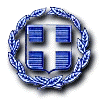 ΕΛΛΗΝΙΚΗ ΔΗΜΟΚΡΑΤΙΑ                                        προμηθεια ΦΩΤΙΣΤΙΚΩΝ ΔΗΜΟΣ ΣΠΑΡΤΗΣ                                                     ΣΩΜΑΤΩΝ LED Δ.Ε. ΣΠΑΡΤΗΣΔ/ΝΣΗ ΟΙΚΟΝΟΜΙΚΩΝ ΥΠΗΡΕΣΙΩΝ                      CPV  34993000-4        ΤΜΗΜΑ ΠΡΟΜΗΘΕΙΩΝ & ΕΡΓΑΣΙΩΝ                      ΠΡΟΫΠΟΛΟΓΙΣΜΟΣ:   72.264,93 €                                                                                                        (ΜΕ ΦΠΑ 24 %) ΕΝΤΥΠΟ ΠΡΟΣΦΟΡΑΣ(Ανοιχτού Ηλεκτρονικού Διαγωνισμού με ΑΔΑΜ 20PROC007820612 )                                           ΣΤΟΙΧΕΙΑ ΟΙΚΟΝΟΜΙΚΟΥ ΦΟΡΕΑΣΥΝΟΛΙΚΗ ΔΑΠΑΝΗ  ΠΡΟΣΦΟΡΑΣ  ΣΥΜΠΕΡ. ΤΟΥ ΦΠΑ                (ολογράφως)………………………………………………………………………………………………………………………………………………………………………………………………………Ο κατωτέρω υπογράφων, δηλώνω υπεύθυνα ότι :α)  Η προσφορά αυτή ισχύει για για διάστημα 6 μηνών (180 ημερών) από την επόμενη της διενέργειας του διαγωνισμού. β)  Οι αναγραφόμενες τιμές θα παραμείνουν αμετάβλητες ως την ολοκλήρωση της σύμβασης. γ)  Λάβαμε γνώση των προδιαγραφών της προς υλοποίηση προμήθειας τις οποίες αποδεχόμαστε χωρίς επιφύλαξη. δ) Η καθαρή αξία συμπεριλαμβάνει τις νόμιμες κρατήσεις (ΠΛΗΝ ΦΠΑ που βαρύνει το Δήμο), δαπάνες μεταφοράς κλπ. ως την παράδοση και διανομή σύμφωνα με τους όρους της μελέτης. Σπάρτη ………..……/2020                                                 Ο νόμιμος εκπρόσωπος(ΠΡΟΣΟΧΗ : Ευανάγνωστα σφραγίδα επιχείρησης, ονοματεπώνυμο & υπογραφή εκπροσώπου)ΕΠΩΝΥΜΙΑ Α.Φ.Μ. ΕΔΡΑ ΣΤΟΙΧΕΙΑ ΕΠΙΚΟΙΝΩΝΙΑΣ (τηλέφωνο, FAX & e-mail Α/ΑΕΙΔΟΣΜ.Μ.ΠΟΣΟΤΗΤΑΤΙΜΗ ΜΟΝΑΔΟΣ (€)ΑΞΙΑ (€)1.Φωτιστικό Oδοφωτισμού LED (50-60) W σύμφωνα με τις τεχνικές προδιαγραφές του ΠΙΝΑΚΑ-Α της αριθ. 063/2020 μελέτηςΤΕΜ.600ΣΥΝΟΛΟ ΚΑΘΑΡΗΣ ΑΞΙΑΣ ΣΥΝΟΛΟ ΚΑΘΑΡΗΣ ΑΞΙΑΣ ΣΥΝΟΛΟ ΚΑΘΑΡΗΣ ΑΞΙΑΣ ΣΥΝΟΛΟ ΚΑΘΑΡΗΣ ΑΞΙΑΣ ΣΥΝΟΛΟ ΚΑΘΑΡΗΣ ΑΞΙΑΣ ΦΠΑ 24%ΦΠΑ 24%ΦΠΑ 24%ΦΠΑ 24%ΦΠΑ 24%ΣΥΝΟΛΟ ΔΑΠΑΝΗΣ ΜΕ ΦΠΑ ΣΥΝΟΛΟ ΔΑΠΑΝΗΣ ΜΕ ΦΠΑ ΣΥΝΟΛΟ ΔΑΠΑΝΗΣ ΜΕ ΦΠΑ ΣΥΝΟΛΟ ΔΑΠΑΝΗΣ ΜΕ ΦΠΑ ΣΥΝΟΛΟ ΔΑΠΑΝΗΣ ΜΕ ΦΠΑ 